Q.町内会費って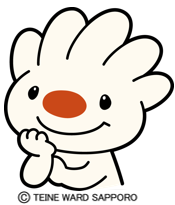 なにに使われているの？A.　福祉や環境美化、防犯・防災からスポーツ・文化活動に至るまで、生活のあらゆる分野にわたる広範囲な町内会活動のために使われています。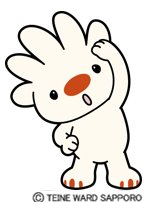 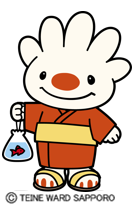 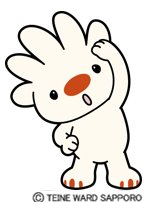 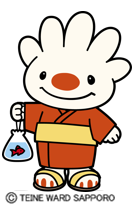 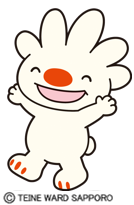 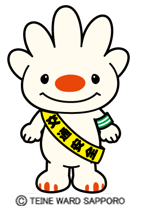 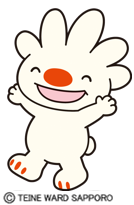 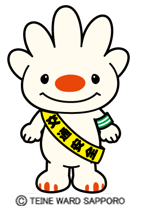 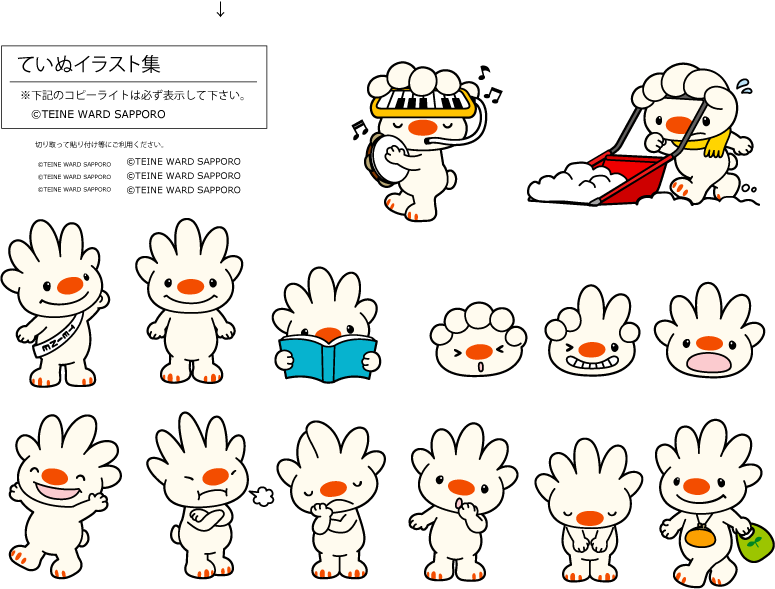 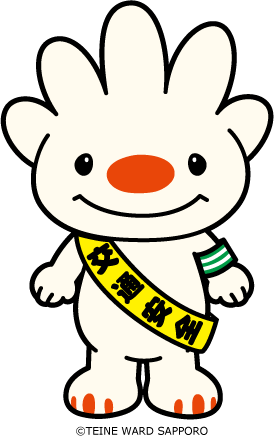 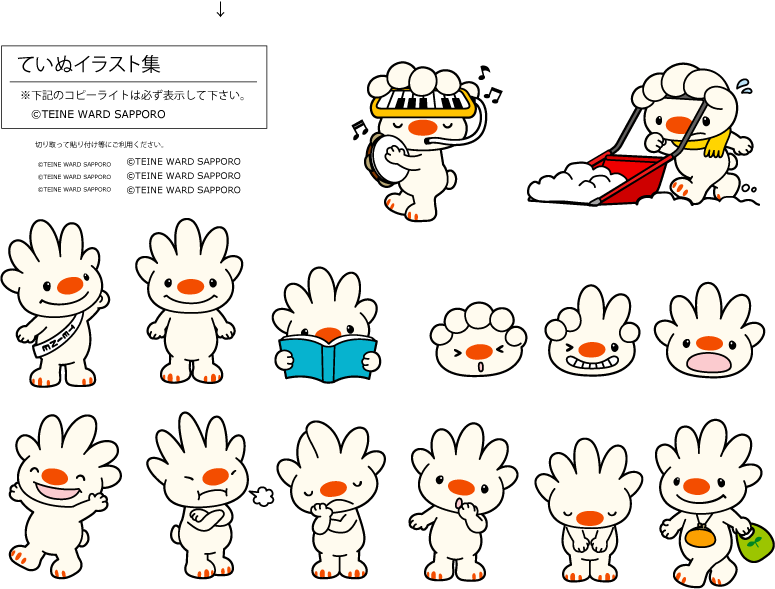 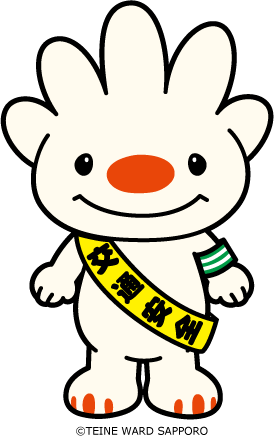 お問い合わせ先：〇〇町内会　担当〇〇（TEL：〇〇〇-〇〇〇〇／e-mail：〇〇〇＠〇〇〇〇〇〇〇〇〇〇）